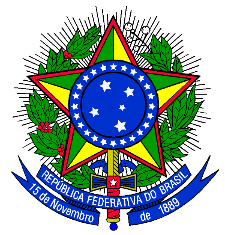 EDITAL INTERNO Nº 08/2022SELEÇÃO DE ESTUDANTE BOLSISTA PARA O PROJETO DE EXTENSÃO IFOMATANEXO IFICHA DE INSCRIÇÃODados de Identificação:EndereçoDados Bancários* (conta corrente, poupança ou conta fácil em nome do estudante):	*Caso a/o estudante não tenha conta bancária, deve deixar essas informações em branco providenciá-la até o dia 18/04/2022.EDITAL INTERNO Nº 08/2022SELEÇÃO DE ESTUDANTE BOLSISTA PARA O PROJETO DE EXTENSÃO IFOMATANEXO IIMODELO PARA IMPETRAÇÃO DE RECURSOSEu,_____________________________________________________ portador(a) do RG nº________________ , CPF nº ________________, inscrito(a) para a VAGA de ESTUDANTE BOLSISTA do Projeto IFOMAT 2022 apresento recurso junto à Coordenação deste Edital contra o resultado divulgado. Os argumentos com os quais contesto o referido resultado são os que seguem: ____________________________________________________________________________________________________________________________________________________________________________________________________________________________________________________________________________________________Nome completoCPFMatrículaTelefone(s)E-mailCursoTurmaNome das/os responsáveis(se menor de idade)RuaNúmero/complementoCEPBairroCidadeBancoAgênciaNúmero da conta (  ) poupança(  ) corrente(  ) conta fácil